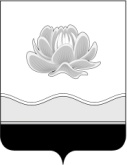 Российская Федерация                   Кемеровская областьМысковский городской округСовет народных депутатов Мысковского городского округа(пятый созыв)Р Е Ш Е Н И Еот 28 мая 2015г. № 34-нг.МыскиВ соответствии со статьей 144 Трудового кодекса Российской Федерации, подпунктом 2.8.1 пункта 2.8 Приложения 1 Приказа Министерства образования и науки Российской Федерации от 22.12.2014 № 1601 «О продолжительности рабочего времени (нормах часов педагогической работы за ставку заработной платы) педагогических работников и о порядке определения учебной нагрузки педагогических работников, оговариваемой в трудовом договоре», руководствуясь пунктом 44 части 2 статьи 32 Устава Мысковского городского округа, Совет народных депутатов Мысковского городского округар е ш и л:1. Внести в Примерное положение об уплате труда работников муниципального казенного учреждения Мысковского городского округа «Управление культуры и молодежной политики» и подведомственных ему муниципальных учреждений», утвержденное решением Совета народных депутатов Мысковского городского округа от 20.01.2015 № 3-н, следующие изменения:1.1. абзац первый пункта 4.8 изложить в следующей редакции:«Продолжительность рабочего времени (норма часов педагогической работы за ставку заработной платы) педагогических работников, порядок определения учебной нагрузки педагогических работников устанавливаются Приказом Министерства образования и науки Российской Федерации от 22.12.2014 № 1601 «О продолжительности рабочего времени (нормах часов педагогической работы за ставку заработной платы) педагогических работников и о порядке определения учебной нагрузки педагогических работников, оговариваемой в трудовом договоре».»;1.2. подпункт 4.8.1 пункта 4.8 изложить в следующей редакции:«4.8.1. Норма часов учебной (преподавательской) работы за ставку заработной платы, являющаяся нормируемой частью их педагогической работы, устанавливается 18 часов в неделю: преподавателям 1 - 5-х - классов образовательных учреждений дополнительного образования детей в области искусств (школы общего музыкального, художественного, хореографического образования) с 5-летним сроком обучения; преподавателям 1 - 7-х классов школ искусств с 7-летним сроком обучения образовательных учреждений дополнительного образования детей в области искусств (школы общего музыкального, художественного, хореографического образования) с 7-летним сроком обучения; преподавателям 1 - 4-х классов образовательных учреждений дополнительного образования детей в области искусств (школы общего музыкального, художественного, хореографического образования) с 4 -летним сроком обучения.Выполнение педагогической работы педагогическими работниками, указанными в настоящем подпункте, характеризуется наличием установленных норм времени только для выполнения педагогической работы, связанной с преподавательской работой.Выполнение другой части педагогической работы педагогическими работниками, ведущими преподавательскую работу, осуществляется в течение рабочего времени, которое не конкретизировано по количеству часов.Нормируемая часть рабочего времени работников, предусмотренных в настоящем подпункте, определяется в астрономических часах и включает проводимые уроки (учебные занятия) (далее - учебные занятия) независимо от их продолжительности и короткие перерывы (перемены) между каждым учебным занятием, установленные для обучающихся. При этом количеству часов установленной учебной нагрузки соответствует количество проводимых указанными работниками учебных занятий продолжительностью, не превышающей 45 минут.Конкретная продолжительность учебных занятий, а также перерывов (перемен) между ними предусматривается уставом либо локальным актом образовательного учреждения с учетом соответствующих санитарно-эпидемиологических правил и нормативов, утвержденных в установленном порядке. Выполнение преподавательской работы регулируется расписанием учебных занятий.».2. Настоящее решение направить главе Мысковского городского округа для подписания и опубликования (обнародования) в установленном порядке.3. Настоящее решение вступает в силу в день, следующий за днем его официального опубликования.4. Контроль за исполнением настоящего решения возложить на комитет Совета народных депутатов Мысковского городского округа по развитию экономики, бюджету, налогам и финансам (А.М.Кульчицкий).Председатель Совета народных депутатов  Мысковского городского округа                                                                       Е.В.ТимофеевГлава Мысковского городского округа                                                              Д.Л.Иванов   «____»__________2015г.              (дата подписания)О внесении изменений в Примерное положение об оплате труда работников муниципального казенного учреждения Мысковского городского округа «Управление культуры и молодежной политики» и подведомственных ему муниципальных учреждений», утвержденное решением Совета народных депутатов Мысковского городского округа от 20.01.2015 № 3-н